.Starts on lyrics (14 sek)(1-8)	       Step right, together, chasse ¼ right, Pivot ½ turn right, Chasse ¼ turn right(9-16)	Behind, Full turn left, Kick,ball step, Point right fwd, Point right to side(17-24)	Hook right behind left, slap, side switches right,left,right, Jazzbox, Cross(25-32)	Side step, Hold, Coaster step ¼ turn left, Side step, Hold, Behind,Side, CrossENJOYCountry Lovin'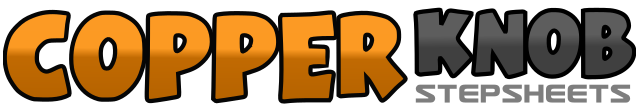 .......Count:32Wall:2Level:Improver.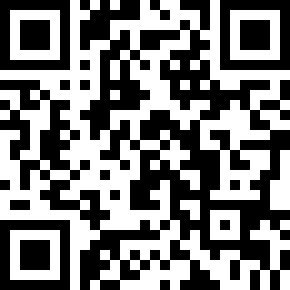 Choreographer:Ulf Jacobsson (SWE) - July 2010Ulf Jacobsson (SWE) - July 2010Ulf Jacobsson (SWE) - July 2010Ulf Jacobsson (SWE) - July 2010Ulf Jacobsson (SWE) - July 2010.Music:Down Country Lovin' - Buster Jiggs : (CD: Heartache Jubilee)Down Country Lovin' - Buster Jiggs : (CD: Heartache Jubilee)Down Country Lovin' - Buster Jiggs : (CD: Heartache Jubilee)Down Country Lovin' - Buster Jiggs : (CD: Heartache Jubilee)Down Country Lovin' - Buster Jiggs : (CD: Heartache Jubilee)........1-2Step right to right, Close left beside right3&4Step right to right side, Step left beside right,¼ turn right stepping fwd on right5-6Step fwd on left, Pivot ½ turn right7&8¼ turn right stepping left to left side, Step right beside left, Step left to left side.1-2Step right behind left, ¼ left stepping fwd on left3-4½ turn left stepping back on right, ¼ turn left stepping fwd on left5&6Kick right foot fwd, step right beside left, Step fwd on left7-8Point right toe fwd, point right toe to right side1-2Hook right foot behind left slap with your left hand on the right heel, point right to right side&3&4Step right beside left, Point left to left side, Step left beside right, Point right to right side5-6Cross right over left, Step back on left7-8Step right to right side, Cross left over right1-2Step right to right side, HOLD,3&4Make ¼ left stepping back on left, Step right beside left, Step fwd on left5-6Step right to right side, HOLD7&8Cross left behind right, Step right to right side, Cross left over right